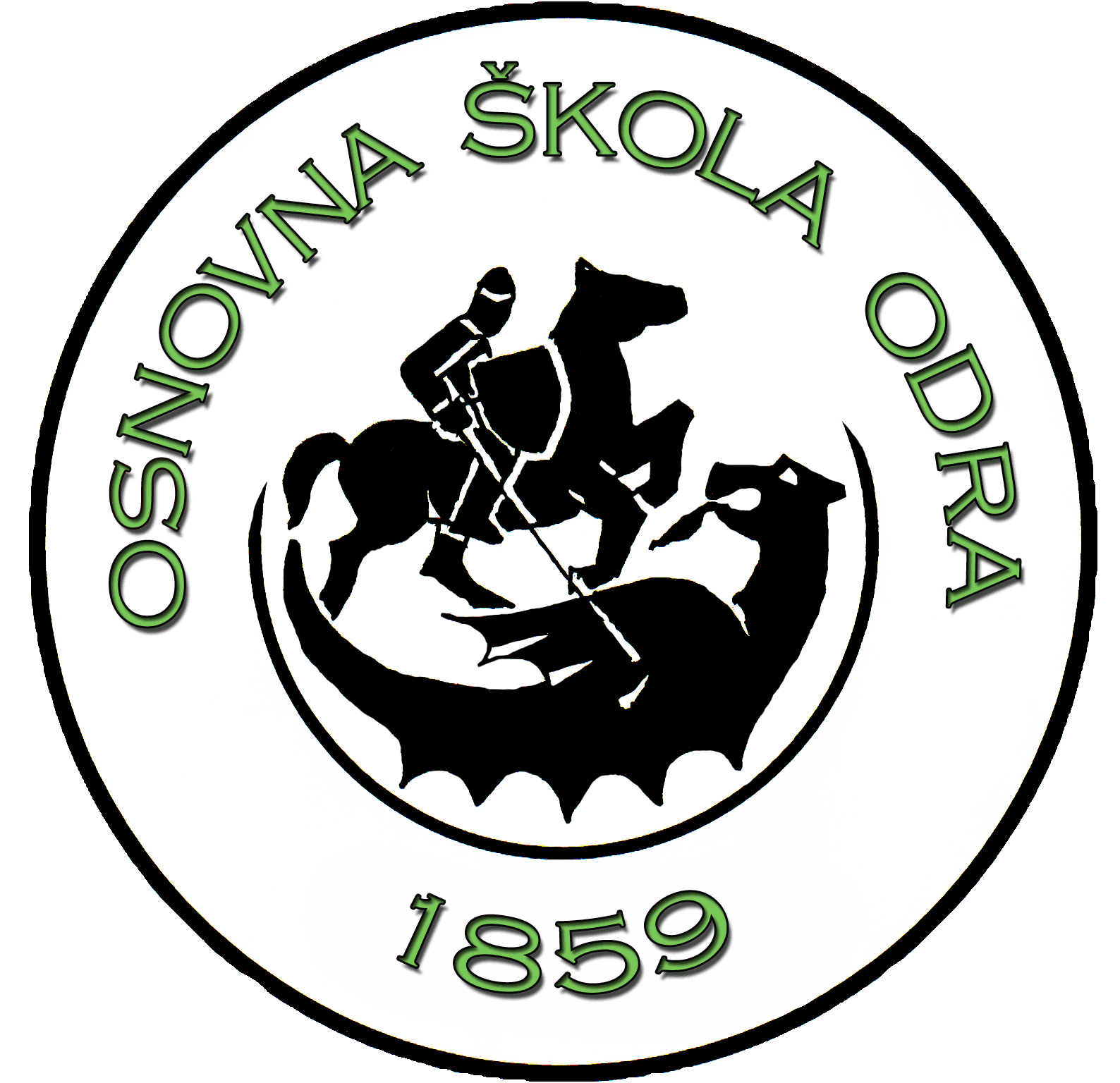 OSNOVNA ŠKOLA ODRASjedište: Đačka 5, 10020 ZagrebKLASA: 003-06/18-01/1URBROJ: 251-176-18-60Zagreb, 18.12.2018.						POZIVna  25. sjednicu Školskog odbora Osnovne škole Odra koja će se održati u četvrtak20. prosinca 2018. u 17:30 sati u prostorijama škole.Dnevni red:Usvajanje zapisnika 24. sjednice Školskog odbora održane 7.12.2018.Radni odnosiPrijedlog Statuta Osnovne škole OdraPrijedlog Plana nabave za 2018.Pitanja i prijedloziDostaviti:Članovi Školskog odbora:				Marija Dianežević, ovdje			          	Zvonimir Bulić		Višnja Dianežević, ovdje					Ivana Kujundžić, ovdjeNives GabrićAntonija HačićIva Petrović		Predsjednica Školskog odbora :Ivana Kujundžić, prof. v.r.			